Press releaseNeukirchen-Vluyn, September 20, 2018Stephan Möllenbeck is new Head of After Sales Service at SCHWING TechnologiesExtrusion expert takes leading position with thermal cleaning specialistStephan Möllenbeck is the new Head of After Sales Service at SCHWING Technologies, the international technology leader for thermal cleaning systems for the plastics processing industry. Since 2016, the extrusion expert has been an employee of the medium-sized company headquartered in the Lower Rhine region. As Sales Manager, Möllenbeck has been responsible for the sale of thermal cleaning systems for the extrusion, injection molding and recycling industries in Asia for the past two years. From now on, he will take over the management of a twelve-member after-sales team at SCHWING. This includes the internal service and after-sales service as well as the field service. Six service technicians are currently working for SCHWING customers throughout Europe and worldwide, taking care of commissioning, customer training, maintenance and other services. Möllenbeck has over 30 years of experience in extrusion line construction and succeeds Klaus Cadel, who will be working for the machine manufacturer as a senior expert in the future. In his new position, Möllenbeck will drive forward the fields of digitization, process optimization and planning security and further develop topics, such as employee qualification and customer satisfaction.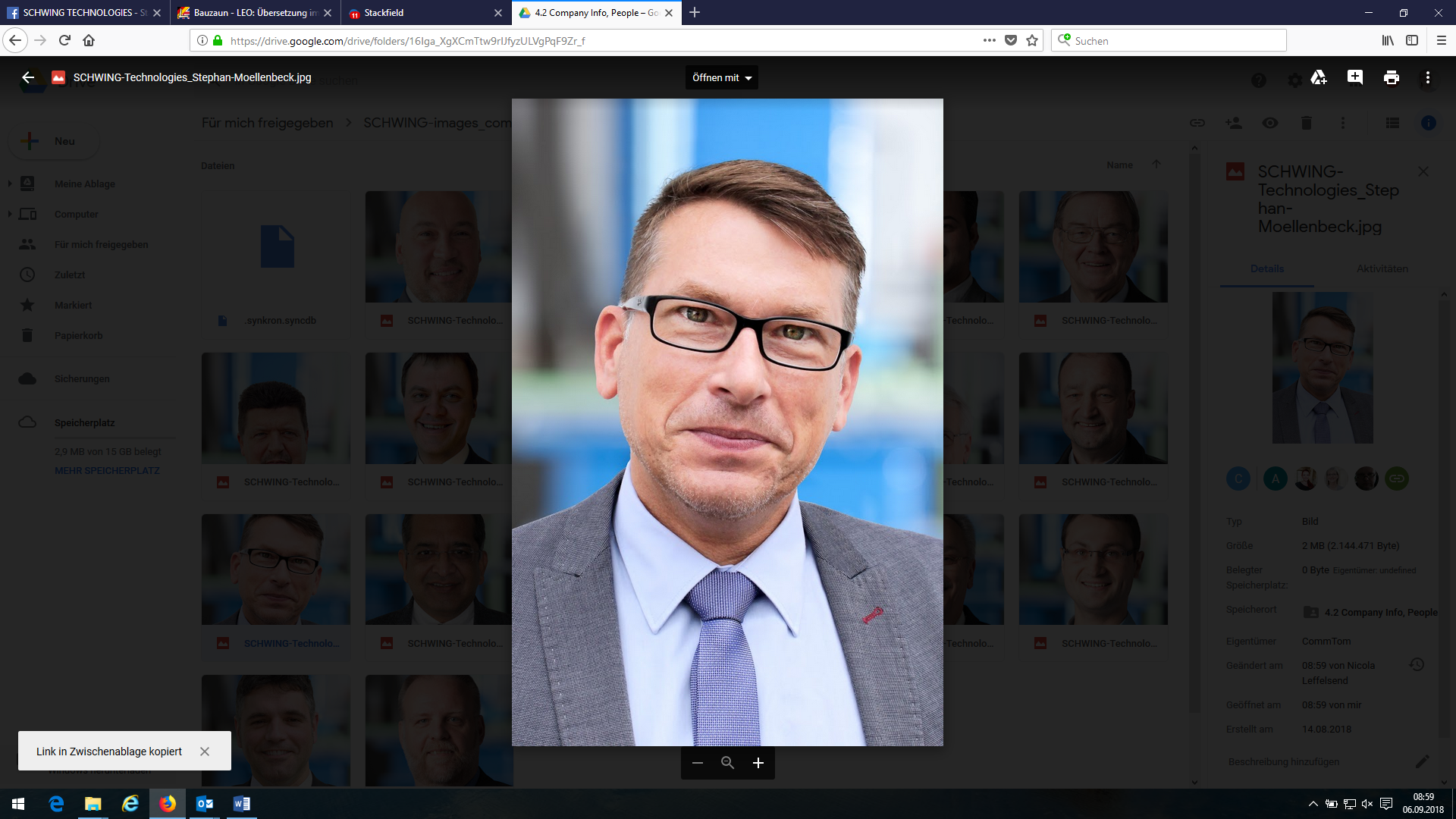 Stephan Möllenbeck is new Head of After Sales Service at SCHWING Technologies
Photo credit: SCHWING Technologies
Download: https://drive.google.com/file/d/1WAExEOXxOvz--5QCG98dymh-z9Jsqh6T/view?usp=sharing
SCHWING Technologies
SCHWING Technologies has been operating since 1969 and is the worldwide technological leader for high-temperature systems for thermal cleaning, thermo-chemical finishing and heat treatment of metal parts and tools. The owner-managed company constructs, manufactures and operates its systems at its headquarters in Neukirchen-Vluyn in Germany's Lower Rhine region. Built upon the achievements of German engineering, the medium-sized business is globally the best-known specialist in the removal of plastics. Among its around 2,500 international clients are companies from the plastics and fiber industries, as well as from the chemicals and automobile sectors. With its 80-strong personnel, the company is equipped with the tools and systems for any cleaning need and delivers the best economy, ecology and quality. SCHWING is also a reliable service partner for contract cleaning by cleaning more than 250,000 tools and parts each year to the highest environmental and qualitative standards. In the words of Ewald and Thomas Schwing, the two managing directors at SCHWING Technologies GmbH, “So far, there has not been a single component that we have not been able to free from polymers and inorganic contaminants.”Press contactNicola LeffelsendSCHWING Technologies GmbHOderstraße 747506 Neukirchen-VluynM +49 173 9774780T +49 2845 930 146redaktion@schwing-tech.comwww.schwing-technologies.de